Controladores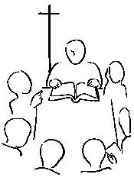 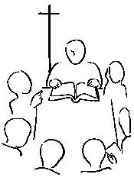 LA PALABRA HOY: Daniel 12,1-3; Salmo 15; Hebreos 10,11-14.18; Marcos 13,24-32Ambientación: Un cirio grande, alrededor cirios pequeños de los colores de los continentes (blanco, amarillo, verde, azul y rojo). Frase: Los reuniré de todas partes.Cantos sugeridos: Dios nos convocaAMBIENTACIÓN: El año litúrgico está próximo a su fin y las lecturas nos recuerdan que, desde la muerte y resurrección de Cristo, los últimos tiempos ya han comenzado. Cristo ya ha vencido, está sentado a la derecha de Dios y espera el tiempo en que su victoria se vuelva evidente y definitiva para el mundo.1. Oración inicialHacia ti, Jesús hermano y redentor nuestro,va nuestra esperanza en esta hora final…Nuestros ojos se levantan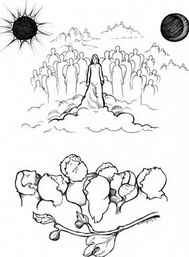 sobre tantos signos de los tiemposbuscando en todos ellostu rostro amado y esperado.Oh Cristo, siempre esperadoy siempre anhelado:Lleva a su término tu reino en el mundo:Transforma la muerte en vida,la violencia en reconciliación,la mentira en verdad luminosa,la soledad en cercanía,la miseria en redención.Y entonces sabremos que llegasen poder y gloriapara rescatarnos y liberarnosde todo aquello que aún nos aparta de ti.Amén.Motivación: El fin del mundo da paso a la salvación de Dios, no a la catástrofe o la nada. El mundo, como todo lo humano, tiene un fin, pero es un "fin" que da paso a la plenitud.  Escuchemos.En aquel tiempo, dijo Jesús a sus discípulos:- “En aquellos días, después de esa gran angustia, el sol se hará tinieblas, la luna no dará su resplandor, las estrellas caerán del cielo, los astros se tambalearán.Entonces verán venir al Hijo del hombre sobre las nubes con gran poder y majestad; enviará a los ángeles para reunir a sus elegidos de los cuatro vientos, de horizonte a horizonte.Aprendan de esta parábola de la higuera: Cuando las ramas se ponen tiernas y brotan las yemas, deducen ustedes que el verano está cerca; pues cuando vean ustedes suceder esto, sepan que él está cerca, a la puerta. Les aseguro que no pasará esta generación  antes que todo se cumpla. El cielo y la tierra pasarán, mis palabras no pasarán, aunque el día y la hora nadie lo sabe, ni los ángeles del cielo ni el Hijo, solo el Padre”.Preguntas para la lectura:¿Con qué imágenes se expresa la cercanía del tiempo final?¿Qué hará el Hijo del hombre cuando venga con poder y gloria?¿Qué les quiere decir Jesús a sus discípulos con el ejemplo de la higuera?Al final de los tiempos, ¿qué es lo único que permanecerá?Motivación: Jesús nos invita a vivir en profundidad, a prestar atención a los signos de los tiempos, porque el futuro palpita en nuestro presente como la vida en la higuera que empieza a brotar. Si no estamos alerta, podemos olvidar que éste es un tiempo en el que Dios actúa y en el que el ser humano va forjando su opción a favor o en contra de la vida.¿Es para ti motivo de esperanza la venida del Señor o te provoca miedo y angustia?¿Me siento preparado para el encuentro con el Señor?, ¿hay algo que debería trabajar más, algo que me falta? ¿Qué signos de nuestros tiempos actuales hablan de la presencia de Dios?¿Qué significa para mí hoy que su Palabra permanezca para siempre?¿Vivo mi vida de fe como una actitud de adhesión y confianza al Señor, queriendo hacer vida sus enseñanzas y así manifestar el proyecto de Dios? Motivación: Vivimos aguardando la manifestación definitiva de Jesucristo. Es tiempo de sostener la fe, de arriesgar la vida, y sólo con nuestras fuerzas no podemos caminar. Vamos a hablar con el Señor y a pedirle que reconozcamos día a día los signos de su presencia en nuestro mundo.Luego de un tiempo de oración personal, podemos compartir en voz alta nuestra oración, siempre dirigiéndonos a Dios mediante la alabanza, la acción de gracias o la súplica confiada.Se puede, también, recitar el salmo responsorial que corresponde a este domingo (Salmo 15). Motivación: Vivimos tiempos difíciles donde se pone a prueba nuestro seguimiento de Cristo. San Vicente nos anima a permanecer firmes, confiando en su presencia, viviendo con esperanza:“Se sufre de diversas maneras. Los apóstoles y los primeros cristianos sufrieron la persecución de los tiranos y toda clase de ultrajes; se ha dicho que todos los que quieran seguir a Jesucristo habrán de sufrir tentación... La verdad es que la mejor condición es la que nos hace más semejantes a Nuestro Señor tentado, rezando, obrando y sufriendo; y por ahí es por donde él conduce a las almas que quiere elevar a una perfección más alta.” (VII,165)“Sí, padre, es una buena señal que sufran ustedes por la justicia, y espero que la paciencia y las humillaciones que tuvieron que practicar ustedes en esta pequeña tribulación les habrán atraído nuevas gracias para triunfar gloriosamente en otras ocasiones más importantes que se presenten y para trabajar con mayores frutos. Los sufrimientos de Nuestro Señor dieron fecundidad a sus palabras y del mismo modo las cruces que ustedes padezcan harán fecunda esa santa semilla que ustedes encierran en los corazones.” (V,519)Compromiso: La fe es una actitud de vida, teniendo la mirada puesta en el Señor, de ahí, ¿qué debo hacer para estar vigilante y atento a su venida?Oración final Gloria a ti, Señor Jesús, porque durante tu corta ausencia confías en nosotros y nos encomiendas la tarea vigilante de un amor que no echa la siesta cuando hay tanto que hacer.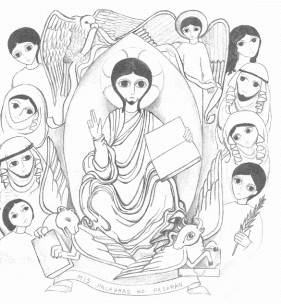 Enséñanos a unir productivamente la esperanza y el esfuerzo, para acelerar el día venturoso de la llegada de tu reino. Ayúdanos, Señor, también a descubrir tus constantes venidas en el curso de la historia de cada día y cada hora del mundo, en el hermano que necesita de nuestra ayuda y cariño, en los hombres y mujeres que sufren, esperan y te buscan, para que caminando juntos en la esperanza de la nueva tierra, alcancemos el nuevo cielo en que habita tu justicia. Amén.Fuentes: “Tú tienes palabras de vida, Ciclo “B”; obras completas de San Vicente de Paúl.; www.lectionautas.com ; “Sigueme”, Ciclo B. Lectio Divina CELAMLectio anteriores: www.cmperu.com